Об утверждении Порядка выявления и демонтажа и (или) перемещениясамовольно установленных некапитальных временных объектов на территории города Канска, отмене постановления от 24.05.2013 № 660; от 02.04.2015 № 457 В целях защиты прав органов местного самоуправления при реализации правомочий собственника в отношении земельных участков, находящихся в муниципальной собственности, и земельных участков, находящихся на территории города Канска, государственная собственность на которые не разграничена, совершенствования Порядка выявления и демонтажа самовольно установленных временных объектов на территории города Канска, в соответствии со статьей 16 Федерального закона от 06.10.2003 № 131-ФЗ «Об общих принципах организации местного самоуправления в Российской Федерации», руководствуясь статьями 6, 30, 35 Устава города Канска, Постановляю:Утвердить Порядок выявления и демонтажа и (или) перемещения самовольно установленных некапитальных временных объектов на территории города Канска(приложение 1).Утвердить форму предписания о демонтаже незаконно размещенных временных объектов (приложение 2).Утвердить форму уведомления о произведенном демонтаже незаконно размещенных временных Объектов (приложение 3).Отменить постановление администрации г. Канска от 24.05.2013 № 660«Об утверждении Порядка освобождения земельных участков на территории города Канска от незаконно размещенных на них некапитальных объектов».Отменить постановление администрации г. Канска от 02.04.2015 № 457 «О внесении изменений в постановление администрации г. Канска от 24.05.2013 № 660».6. Ведущему специалисту отдела культуры администрации г. Канска (Чечекина Д.С.) разместить настоящее постановление на официальном сайте администрации города Канска в сети интернет.7.Контроль за выполнением настоящего Постановления возложить на управление архитектуры, строительства и инвестиций администрации города Канска 8. Постановление вступает в силу со дня официального опубликования.Глава города Канска                                                                                   Н.Н.КачанСогласовано:Начальник отдела архитектуры – 	    Т.А. АпановичЗаместитель начальника УАСИАдминистрации г. КанскаПриложение 1к Постановлениюадминистрации г. Канскаот 27.08.2015 г. № 1342ПОРЯДОКВЫЯВЛЕНИЯ И ДЕМОНТАЖА И (ИЛИ) ПЕРЕМЕЩЕНИЯ САМОВОЛЬНО УСТАНОВЛЕННЫХ НЕКАПИТАЛЬНЫХВРЕМЕННЫХ ОБЪЕКТОВ НА ТЕРРИТОРИИ ГОРОДА КАНСКА1. Настоящий Порядок устанавливает процедуру выявления, демонтажа и (или) перемещения некапитальных временных объектов (далее - Объект), установленных (размещенных) на земельных участках, находящихся в муниципальной собственности, а также на земельных участках, государственная собственность на которые на территории города не разграничена, в нарушение порядка установленного законодательством Российской Федерации, законодательством Красноярского края и органа местного самоуправления.2.Выявление незаконно размещенных на территории города Канска Объектов осуществляется Управлением архитектуры, строительства и инвестиций администрации города Канска (далее - Управление)в рамках обследования земельных участков, на основании обращений граждан и юридических лиц о незаконном размещении Объектов, заявлений муниципальных учреждений и предприятий.3.В случае получения функциональными подразделениями администрации города Канска, муниципальными учреждениями и предприятиями информации о незаконно размещенных Объектах, такая информация должна быть передана в администрацию города Канска либо в Управление в письменной форме в течение пяти рабочих дней.4. В течение пяти рабочих дней со дня получения сведений, указанных в пункте 3 настоящего Порядка, либо с момента выявления Объекта Управлением последний организует проведение обследования земельного участка комиссией, создаваемой постановлением администрации города Канска (далее - комиссия).По результатам обследования земельного участка составляется акт обследования земельного участка (далее - акт обследования).В акте обследования указываются:дата и место составления акта;точное месторасположение Объекта;полное описание Объекта (вид (тип) Объекта, строительный материал, цвет, размер);владелец Объекта (в случае если владелец известен).5. В течение пяти рабочих дней со дня получения сведений об Объекте либо выявления его самостоятельно Управление организует опубликование информации о факте выявления Объекта в газете «Официальный Канск» и размещение ее на официальном сайте администрации города. Информация должна содержать сведения о точном месте расположения Объекта, его владельце, если владелец известен, полное описание Объекта, указание на необходимость осуществления демонтажа выявленного Объекта и освобождения земельного участка в 7-дневный срок со дня опубликования. Информация о необходимости демонтажа Объекта также подлежит размещению на Объекте.6. В случае если владелец Объекта известен, уполномоченный орган в течение пяти рабочих дней со дня получения сведений об Объекте либо выявления его самостоятельно направляет ему заказным письмом с уведомлением о вручении либо вручает лично владельцу Предписание о необходимости освобождения земельного участка, устранения допущенных нарушений градостроительного законодательства, демонтажа Объекта (далее - Предписание). В Предписании указывается 7-дневный срок для выполнения владельцем работ по демонтажу Объекта, который исчисляется с даты получения Уведомления.Возвращение почтового уведомления, направленного по известному месту жительства (пребывания) владельца Объекта, за истечением срока его хранения считается надлежащим уведомлением о необходимости освобождения земельного участка, устранения допущенных нарушений градостроительного законодательства, демонтажа Объекта.Одновременно с направлением владельцу Объекта Предписания Управление направляет материалы о выявленном нарушении в органы, уполномоченные рассматривать дела об административных правонарушениях.7. По истечении указанного в Предписании срока Управление в течение пяти рабочих дней составляет акт о выполнении или невыполнении условий Предписания.8. В случае если владелец Объекта неизвестен, Управление в течение пяти рабочих дней со дня получения сведений об Объекте, либо выявления его самостоятельно, направляет в МО МВД России «Канский» (далее Полиция), обращение с просьбой выявить его владельца. К обращению прикладывается акт обследования.На основании ответа Полиции об установлении владельца Объекта Управление принимает меры, предусмотренные пунктом 6 настоящего Порядка.В случае если владелец Объекта по результатам проведенной Полицией работы не установлен, уполномоченный орган осуществляет действия, предусмотренные пунктом 9 настоящего Порядка. В данном случае осуществление действий, предусмотренных пунктом 5 настоящего Порядка, считается надлежащим уведомлением владельца Объекта, не установленного Полицией, о необходимости освобождения земельного участка, устранения допущенных нарушений градостроительного законодательства и демонтажа Объекта.9. Невыполнение владельцем Объекта условий Предписания является основанием для организации работ по демонтажу Объекта. Обязанность по демонтажу возлагается на орган, уполномоченный администрацией г. Канска правовым актом (далее по тексту - Уполномоченный орган).В постановлении администрации города Канска о демонтаже Объекта указывается местонахождение и краткая характеристика демонтируемого и (или) перемещаемого объекта. К постановлению прикладывается картографический материал, подготовленный Управлением, на котором обозначены подлежащие демонтажу и (или) перемещению Объекты.Демонтаж Объекта осуществляется путем перемещения (перевозки) Объекта с занимаемого им земельного участка на специально отведенные (отобранные) для хранения Объектов места.Демонтаж Объекта, а также вывоз и хранение имущества, находящегося в нем, осуществляется за счет и в пределах средств, предусмотренных на указанные цели в бюджете города.Демонтаж Объекта осуществляется организацией, имеющей необходимую технику, транспортные средства, грузоподъемные механизмы для осуществления работ по демонтажу, на основе заключенного в установленном законодательством Российской Федерации порядке уполномоченным органом договора (контракта).Демонтаж производится в присутствии комиссии и представителя Управления.О дате демонтажа владелец Объекта, если он известен, уведомляется заказным письмом, не позднее чем за пять дней до даты демонтажа. Возвращение почтового уведомления, направленного по известному месту жительства (пребывания) владельца Объекта, за истечением срока его хранения считается надлежащим уведомлением о демонтаже Объекта.10. Перед проведением мероприятий по демонтажу Объекта находящееся в нем имущество подлежит описи комиссией. Составленная опись подписывается всеми членами комиссии и является приложением к акту.По завершении демонтажа Объекта составляется акт. Акт подписывается всеми членами комиссии, присутствующими при демонтаже, представителями Управления и организации, осуществляющей демонтаж Объекта, с указанием фамилий и должностей всех присутствующих лиц, даты и места составления акта, даты и времени произведения демонтажа, места расположения и описания Объекта, адреса места хранения, куда перемещены (перевезены) Объект и имущество, находящееся в нем.Акт подписывается владельцем Объекта. В случае его отсутствия в акте делается соответствующая запись.11. Не позднее пяти рабочих дней, следующих за днем осуществления демонтажа, уполномоченный орган направляет владельцу демонтированного Объекта уведомление о произведенном демонтаже (приложение 3 к Постановлению). В случае если владелец неизвестен, уполномоченный орган организует опубликование уведомления о произведенном демонтаже в газете «Официальный Канск» и размещение его на официальном сайте администрации города. В данном случае датой получения владельцем демонтированного Объекта уведомления о произведенном демонтаже является дата опубликования уведомления в газете.12. Затраты по демонтажу, перевозке, хранению имущества физических и юридических лиц, произведенные за счет средств бюджета города, подлежат возмещению в установленном законом порядке, в том числе судебном в полном объеме лицом, разместившим Объект.13. Демонтированный Объект, а также иное описанное имущество подлежат вывозу в специально отведенные (отобранные) места хранения и подлежит возврату его владельцу после возмещения им всех понесенных уполномоченным органом затрат по демонтажу, перемещению и хранению имущества. Описанное имущество подлежит хранению с учетом необходимых требований к его сохранности, в том числе свойств вещи, подлежащей хранению.Начальник отделаархитектуры, заместительначальника УАСИ	                    Т.А. Апановичадминистрации г. КанскаПриложение 2к Постановлениюадминистрации города Канскаот 27.08.2015 г. № 1342Предписание № ____о демонтаже и (или) перемещении незаконно размещенныхОбъектов"__" ____________ 20__ г.                           г. КанскУправление архитектуры, строительства и инвестиций администрации города Канска   выявлен   факт  незаконного  размещения  некапитального  объекта,расположенного по адресу: Красноярский край, г. Канск, ________________________________________________________________________________.Индивидуальные признаки некапитального объекта: _______________________________________________________________________________________Правообладатель некапитального объекта: ______________ либо не выявлен.С   целью  устранения  выявленного  нарушения  в  соответствии  с Порядком выявления и демонтажа самовольно установленных временных объектов на территории города Канска,  утвержденным Постановлением администрации города Канска от "__" ____________ 2015 г. № _______,ПРЕДПИСЫВАЕТСЯ:1. Демонтировать  и  (или) переместить незаконно размещенный некапитальныйобъект в семидневный срок со дня получения настоящего предписания.2. Информацию   о  выполнении  настоящего  предписания  с  документальным подтверждением  (фотоизображением)  представить  в течение трех дней со дня исполнения  предписания  в Управление архитектуры, строительства и инвестиций администрации  города  Канска  по  адресу:  663600,  г.  Канск,  мкр.  4-йЦентральный, 22.Приложение:  фотография  незаконно размещенного некапитального объекта на ___ л.Начальник отдела архитектурыЗаместитель начальника УАСИадминистрации г. Канска _________Приложение 3к Постановлениюадминистрации города Канскаот 27.08.2015 г. № 1342Уведомление № ____о произведенном демонтаже и (или) перемещении незаконноразмещенного некапитального объекта"__" ____________ 20__ г.                        г. Канск________________________  уведомляет  о  том,  что   незаконно   размещенныйнекапитальный объект, расположенный по адресу: Красноярский край, г. Канск,___________________________________"__"   ____________   20__   г.  демонтирован  в  соответствии  с  Порядком выявления и демонтажа самовольно установленных некапитальных временных объектов на территории города Канска,  утвержденным Постановлением администрации города Канска от "__" ____________ 2015 г. № _______, и передан на хранение _________________________________________________________________________________________________________________________________     Для получения некапитального объекта правообладателю необходимо:1.  Обратиться  с  заявлением  в _______________________ по адресу: ________________________2.  Подтвердить  право  собственности  или  иное  вещное  право  владения ипользования таким объектом.3.  Перечислить  в  бюджет  города  Канска стоимость расходов, понесенных в связи с демонтажем и хранением некапитального объекта                                   ___________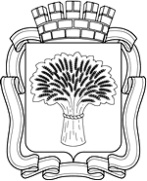 Российская ФедерацияАдминистрация города Канска
Красноярского краяПОСТАНОВЛЕНИЕРоссийская ФедерацияАдминистрация города Канска
Красноярского краяПОСТАНОВЛЕНИЕРоссийская ФедерацияАдминистрация города Канска
Красноярского краяПОСТАНОВЛЕНИЕРоссийская ФедерацияАдминистрация города Канска
Красноярского краяПОСТАНОВЛЕНИЕ27.08.2015 г.№1342